		Menindaklanjuti Surat Kementerian Dalam Negeri RI Nomor  : 426.3/4614-SJ tanggal 13 Juli 2018 perihal Menyambut HUT RI ke-73 dan Memeriahkan Asian Games XVIII Tahun 2018 di Daerah dan Surat Dinas Komunikasi dan Informatika Provinsi Jawa Barat Nomor : 426/1244/Diskominfo tanggal 23 Juli 2018 perihal Sosialisasi Lomba Gapura Asian Games XVIII/2018,  maka dengan ini di minta kepada seluruh Kepala SKPD se-Kabupaten Bogor agar  menghimbau   masyarakat  untuk   menghias Gapura  dengan tema “Lomba Gapura Energy of Asia” di masing-masing Dinas/Badan dan Kantor.		Ketentuan mengenai Lomba Menghias Gapura, tercantum dalam Petunjuk Pelaksanaan dan Teknis Lomba Gapura ke-73 Tahun Kemerdejaan RI dan Asian Games Tahun 2018 sebagaimanan terlampir.		Demikian disampaikan, atas bantuan dan kerjasamnya diucapkan terima kasih.Dinas Komunikasi dan InformatikaKabupaten BogorK e p a l a,Drs. Wawan Munawar Sidik, MMNIP. 1959062519861001Tembusan   :Yth. Menteri Dalam Negeri RI  ;Yth. Menteri KOMINFO RI ;Yth. Diskominfo Prov. Jawa Barat ;Yth. Bupati Bogor ;Yth. Sekretaris Daerah Kab. Bogor.Lampiran SuratNomor 	:Tanggal	:Hal		: HIMBAUANPETUNJUK PELAKSANAAN DAN TEKNISLOMBA GAPURA 73 TAHUN KEMERDEKAAN DAN ASIAN GAMES 2018LATAR BELAKANGDalam rangka menyambut Hari Kemerdekaan Republik Indonesia ke-73, mengajak seluruh SKPD dan masyarakat untuk bersama-sama merayakannya serta turut mendukung Asian Games ke-18 dengan Lomba Menghias Gapura.Lomba ini sinergi kerjasama atara Kementerian KOMINFO, KEMENDAGRI dan Panitia Asian Games (INASGOC)TEMATema dari Asian Games 2018 adalah LOMBA GAPURA ENERGY OF ASIA untuk mencerminkan semangat yang memancar dari Asia, dengan beragam warna, bahasa dan budaya AsiaKETENTUAN LOMBAMEKANISMELomba menghias Dapura Dirgahayu RI ke-73 dan Asian Games 2018 ;Peserta wajib menggunakan logo HUT RI ke 73 tahun ;  Peserta dapat mengunduh asset visual Asian Games dari link yang disediakan oleh Panitia Asian Games (INASGOC) pada alamat https://k-cloud.kominfo.go.id/g/lombagapuraAG18 ;Peserta dapat mendaftar, upload Foto dan Video hasil karya gapura serta display produk mlalui laman www.dukungbersama.id/lombagapura ;SYARAT PESERTAGrup peserta adalah SKPD, warga, karang taruna atau elemen kemasyarakatan lainnyaPeserta memiliki 1 (satu) Gapura yang akan dihias sesuai tema perayaan kemerdekaan RI dan Asian Games 2018Tiap kelompok peserta maksimal terdiri dari 10 orang ;CARA MENGIRIMKAN HASIL KARYA LOMBA GAPURAPeserta wajib mengupload 3 (tiga) buah foto gapura yang terdiri dari gambar sebelum, proses pengerjaan dan hasil hiasan ;Peserta mengupload video amatir hasil jadi dekorasi gapura dengan durasi maksimal sekama 1 (satu) menit (optional) ;Peserta bisa mengirimkan karya mereka sampai dengan tanggal 19 Agustus 2018 ;WAKTU PELAKSANAANPengumpulan foto dan video Gapura karya peserta 5s/d 19 Agustus 2018 ;Penjurian karya dimulai dari tanggal 20 s/d 23 Agustus 2018 ;Pengumuman pemenang tanggal 24 Agustus 2018 ;KRITERIA PENILAIANBeberapa kriteria umum adalah sebagai berikut  :Semua peserta lomba menghias Gapura akan dinilai apapun bentuknya dan yang minimalis sampai yang profesional, selama ada tulisan tentang kemerdekaan RI dan Asian Games 2018 (tingkat minimal) ;GAPURA yang dibuat oleh pesert mengandung tema dari Asian Games 2018 yang membawa semangat posistifGapura tidak boleh menampilkan hal-hal seperti berikut  :Merek dagang/brand tertentu, baik sponsor maupun non-sponsor Asian Games 2018Modifikasi mascot Asian Games ;Bendera dan lambang Negara yang dimodifikasi ;Bendera dan lambang negara dari Negara yang bukan peserta Asian Games ;Visual yang mengandung unsur seks dan agama ;Visual rokok atau aktifitas merokok dan pengguna zat terlarang lainnya ;Elemen-elemen partai politik ataupun visualisasi tokoh politik ;Tindak kekerasan pada sesamamanusia atau hewan.PENGUMUMAN PEMENANGSetelah hasil terkumpul dan telah di nilai oleh tim penilai, maka akan didapatkan pemenang yang akan diumumkan pada tanggal 24 Agustus 2018 ;Pemenang akan diumumkan di webside dukungbersama,id  dan akan dihubungi langsung oleh panitia.HADIAH LOMBAPara pemenang Lomba Gapura ini akan mendapatkan hadiah sebagai berikut  :1 Tim juara I mendapatkan hadiah uang tunai sebesar Rp. 25.000.000,-1 Tim juara II mendapatkan hadiah uang tunai sebesar Rp. 15.000.000,-1 Tim juara III mendapatkan hadiah uang tunai sebesar Rp. 10.000.000,-25 Tim pemenang hiburan yang akan mendapatkan masing-masing uang tunai sebesar Rp. 3.500.000,-======================= 00000 =========================Logo Asian Games :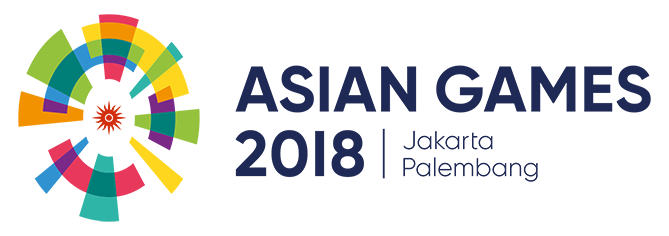 Logo HUT RI Ke-73 :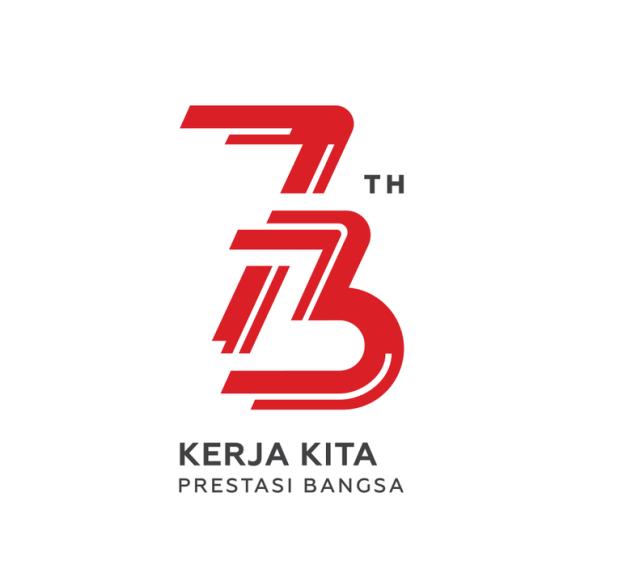 Nomor:CibinongSifat:Kepada   :Lampiran:1 (satu) bdlYth. Kepala SKPD se-Kabupaten BogorPerihal:HIMBAUANdi -T E M P A T